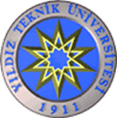 KİMYA METALURJİ FAKÜLTESİKİMYA MÜHENDİSLİĞİ BÖLÜMÜKMD 106 LABORATUVARI SAF SU CİHAZI                    KULLANIM TALİMATI (GFL 2004)Doküman NoTL-282KİMYA METALURJİ FAKÜLTESİKİMYA MÜHENDİSLİĞİ BÖLÜMÜKMD 106 LABORATUVARI SAF SU CİHAZI                    KULLANIM TALİMATI (GFL 2004)İlk Yayın Tarihi18.06.2018KİMYA METALURJİ FAKÜLTESİKİMYA MÜHENDİSLİĞİ BÖLÜMÜKMD 106 LABORATUVARI SAF SU CİHAZI                    KULLANIM TALİMATI (GFL 2004)Revizyon Tarihi-KİMYA METALURJİ FAKÜLTESİKİMYA MÜHENDİSLİĞİ BÖLÜMÜKMD 106 LABORATUVARI SAF SU CİHAZI                    KULLANIM TALİMATI (GFL 2004)Revizyon No00KİMYA METALURJİ FAKÜLTESİKİMYA MÜHENDİSLİĞİ BÖLÜMÜKMD 106 LABORATUVARI SAF SU CİHAZI                    KULLANIM TALİMATI (GFL 2004)Sayfa1/4KİMYA METALURJİ FAKÜLTESİKİMYA MÜHENDİSLİĞİ BÖLÜMÜKMD 106 LABORATUVARI KALORİMETRE BOMBASI KULLANIM TALİMATIDoküman NoTL-282KİMYA METALURJİ FAKÜLTESİKİMYA MÜHENDİSLİĞİ BÖLÜMÜKMD 106 LABORATUVARI KALORİMETRE BOMBASI KULLANIM TALİMATIİlk Yayın Tarihi18.06.2018KİMYA METALURJİ FAKÜLTESİKİMYA MÜHENDİSLİĞİ BÖLÜMÜKMD 106 LABORATUVARI KALORİMETRE BOMBASI KULLANIM TALİMATIRevizyon Tarihi-KİMYA METALURJİ FAKÜLTESİKİMYA MÜHENDİSLİĞİ BÖLÜMÜKMD 106 LABORATUVARI KALORİMETRE BOMBASI KULLANIM TALİMATIRevizyon No00KİMYA METALURJİ FAKÜLTESİKİMYA MÜHENDİSLİĞİ BÖLÜMÜKMD 106 LABORATUVARI KALORİMETRE BOMBASI KULLANIM TALİMATISayfa2/4KİMYA METALURJİ FAKÜLTESİKİMYA MÜHENDİSLİĞİ BÖLÜMÜKMD 106 LABORATUVARI ETÜV KULLANIM TALİMATI Doküman NoTL-282KİMYA METALURJİ FAKÜLTESİKİMYA MÜHENDİSLİĞİ BÖLÜMÜKMD 106 LABORATUVARI ETÜV KULLANIM TALİMATI İlk Yayın Tarihi18.06.2018KİMYA METALURJİ FAKÜLTESİKİMYA MÜHENDİSLİĞİ BÖLÜMÜKMD 106 LABORATUVARI ETÜV KULLANIM TALİMATI Revizyon Tarihi-KİMYA METALURJİ FAKÜLTESİKİMYA MÜHENDİSLİĞİ BÖLÜMÜKMD 106 LABORATUVARI ETÜV KULLANIM TALİMATI Revizyon No00KİMYA METALURJİ FAKÜLTESİKİMYA MÜHENDİSLİĞİ BÖLÜMÜKMD 106 LABORATUVARI ETÜV KULLANIM TALİMATI Sayfa3/4KİMYA METALURJİ FAKÜLTESİKİMYA MÜHENDİSLİĞİ BÖLÜMÜKMD 106 LABORATUVARI ÇALKALAMALI SU BANYOSU KULLANIM TALİMATITL-282KİMYA METALURJİ FAKÜLTESİKİMYA MÜHENDİSLİĞİ BÖLÜMÜKMD 106 LABORATUVARI ÇALKALAMALI SU BANYOSU KULLANIM TALİMATIİlk Yayın Tarihi18.06.2018KİMYA METALURJİ FAKÜLTESİKİMYA MÜHENDİSLİĞİ BÖLÜMÜKMD 106 LABORATUVARI ÇALKALAMALI SU BANYOSU KULLANIM TALİMATIRevizyon Tarihi-KİMYA METALURJİ FAKÜLTESİKİMYA MÜHENDİSLİĞİ BÖLÜMÜKMD 106 LABORATUVARI ÇALKALAMALI SU BANYOSU KULLANIM TALİMATIRevizyon No00KİMYA METALURJİ FAKÜLTESİKİMYA MÜHENDİSLİĞİ BÖLÜMÜKMD 106 LABORATUVARI ÇALKALAMALI SU BANYOSU KULLANIM TALİMATISayfa4/4